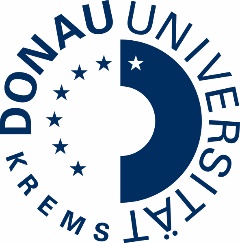 Anhang Teilnahmegebühr/annex admission feeDie Rechnung über die Teilnahmegebühr/The admission feesoll wie folgt ausgestellt werden (nach Verständigung über die Erfüllung der Zulassungsvoraussetzungen und Ablauf der 14tägigen Rücktrittsfrist):are detailed in the invoice and should be issued as follows (after agreement on the fulfilment of the admission requirements and expiry of the 14-day withdrawal period):
Rechnungsadresse 1/Billing address 1Rechnungsadresse 2/Billing adress 2ACHTUNG: Auch bei Rechnungslegung an andere Personen/Firmen/Institutionen als die/den Studierende/n besteht ausschließlich das Rechtsverhältnis mit dem/der Studierenden. Bei Nichtbezahlung (z.B. Zahlungsverzug, Arbeitgeberwechsel) schuldet die Teilnahmegebühr weiterhin die/der Studierende. ATTENTION: Even in the case of invoicing to persons/companies/institutions other than the student, the legal relationship with the student is exclusively the same. In case of non-payment (e.g. default of payment, change of employer) the student still owes the admission fee.	22.02.2022________________________________________	Datum/Date 	Unterschrift Studierende/r
Signature studentfür die/den Studierende/nfor the studentim Universitätslehrgangattending the university coursein Höhe von EURamounting to EUR	€ 8.900,-Name Studierende/rStudent nameStraße, Nr.Street, No.Postleitzahl, OrtPostal code, CityLandStateTelefon, E-MailPhone, EmailFirmenwortlaut ArbeitgeberCompany name employerStraße, Nr.Street, No.Postleitzahl, OrtPostal code, CityLandStateTelefon, E-MailPhone, EmailZahlungsvereinbarungPayment agreementRechnungsadresse 1Billing adress 1Rechnungsadresse 2Billing Adress 2Rechnungsbetrag [EUR]Invoice amountZahlungsweiseMethod of payment